Personal Profile StatementA motivated, adaptable and responsible Management graduate seeking a position in an Administration and Secretarial/ Accounting and Finance position which will utilize the professional and technical skills developed through past work experiences in this field. I have a methodical, customer-focused approach to work and a strong drive to see things through to completion.Education and Training:2011 – 2015      BS (Hons.) Management Sciences       Institute of Commercial Management-U.K1st Class Degree 	Relevant Modules:Accounting and FinanceMarketing ManagementStrategic ManagementHuman Resource ManagementCustomer Service2011 – 2013      Higher Diploma in Accounting      Scottish Qualification Authority-U.K2009-2010         Certified Accounting Technician        A.C.C.A- U.KEmployment History:1. Worked as a Freelancer from July 2015 to March 2016.Article Writer, Rewriter, Proof Reader, Business Plans Developer, Academic Projects Handler, Account and Finance Related Projects, Virtual Assistant.2. Worked as Accountant for Tariq Waheed Traders from March 2014 to December 2014.Book Keeping, Supervising staff, Managing Office, Stock Controller.3. Worked as Network Marketing Officer in Tiens Int. Limited from July 2012 to October 2012.Network Marketing Officer, Presenter to proposed customers, Data Entry Officer, Data Entry Officer.Software Skills:Professional Skills:Planning & Scheduling and Negotiation.Team Lead for social and academic activities Innovative, Social Worker, Hard Worker, Social Butterfly.Strong Communication Skills in English, Urdu and Punjabi languages.Good interpersonal, listening & problem solving skills.Fast learner and always willing to learn and accept new challenges.Positive and 'can do' attitude with adaptability.Ability to work under pressure and multi-tasking, both effectively and efficientlyHobbies and Interests:I enjoy reading non-fiction books, solving puzzles and socializing with friends and family.Volunteering and Community Services:Project Volunteer for Chanan Development Association for ONE COIN CAMPAIGN for the people of Earth Quake victims.Event Management Volunteer for National Youth Peace Festival’13 LahoreRegistered Volunteer of Fatmid Foundation.Registered Volunteer of Punjab Anti Dengue Team.First Name of Application CV No: 1668786Whatsapp Mobile: +971504753686 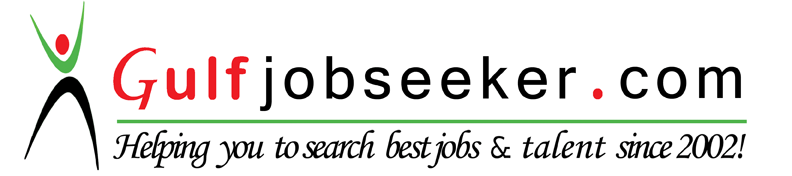 Microsoft X OS        Microsoft Office Suite                            